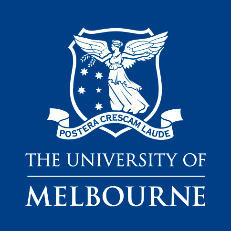 health & safety
PLANT REGISTERlocation Information and detailslocation Information and detailslocation Information and detailslocation Information and detailsSchool/DivisionDepartment/unitDate SupervisorREquired InformationREquired InformationREquired InformationREquired InformationREquired InformationREquired InformationREquired InformationOPtional – RECORD keepingOPtional – RECORD keepingPlant identificationNameIdentification NumberSerial NumberLocationRoomLevelBuildingPerson Responsible(inc. facilitation of inspections and testing/maintenance)Current Risk AssessmentDateERMS NumberCurrent SOPDateRegistration and LicensingPlant requirementsOperator requirementsInspection, Testing and Maintenance RequirementsAustralian StandardsManufacturer’sOtherDate of Inspection, Testing or 
MaintenanceDate of next Inspection, Testing or 
Maintenance